ACCOUNTABILITY PARTNER HOMEWORK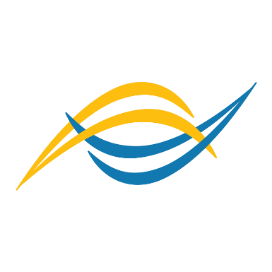 
As pool executive peers developing digital strategies, you are in a great position to hold each other mutually accountable for achieving your KPIs and to share other important lessons learned through your implementation work. 1. Choose someone from another pool as your accountability partner to help keep you progressing work on your digital strategy roadmap. Write down contact details for your accountability partner here.Full Name: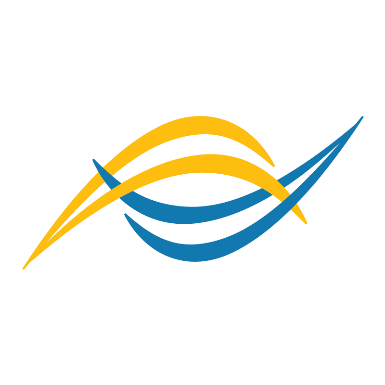 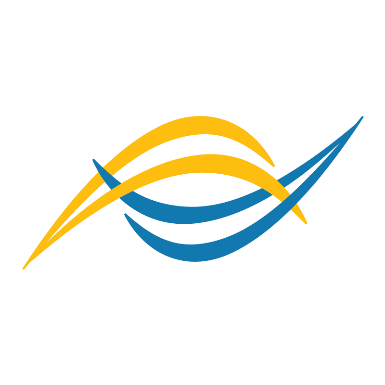 Pool:Email Address:Phone Number:2. Ask your accountability partner how they prefer you reach out in six months:EmailPhone
3. Pick contact dates about 45 days, 90 days and 180 days from now. Make entries now in your calendar to connect with your partner in the future. I will check in with my partner on __________________________________, 2022.I will check in with my partner on __________________________________, 202___.I will check in with my partner on __________________________________, 2023.Reach out to your accountability partner on the dates selected to ask how they are progressing their digital strategy roadmap. Be prepared to ask your partner about their current thinking relative to the KPIs they deemed most critical at CEO Institute for each of their pool’s dimensions.4. Right now, ask your partner which of the KPIs they drafted today they believe are most important for their pool (these are the KPIs you’ll ask about when you connect). Record their answers on the back of this paper.